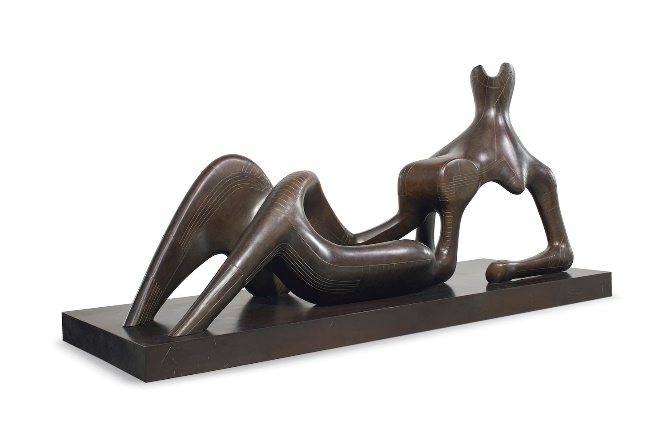 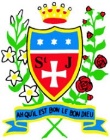 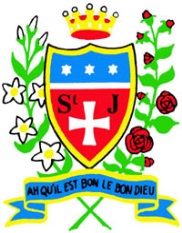 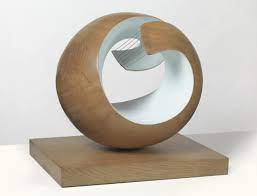 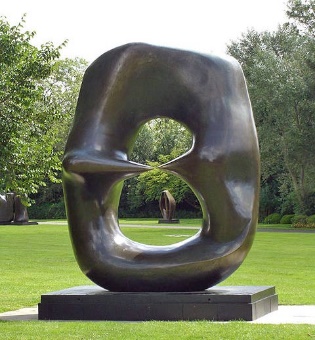 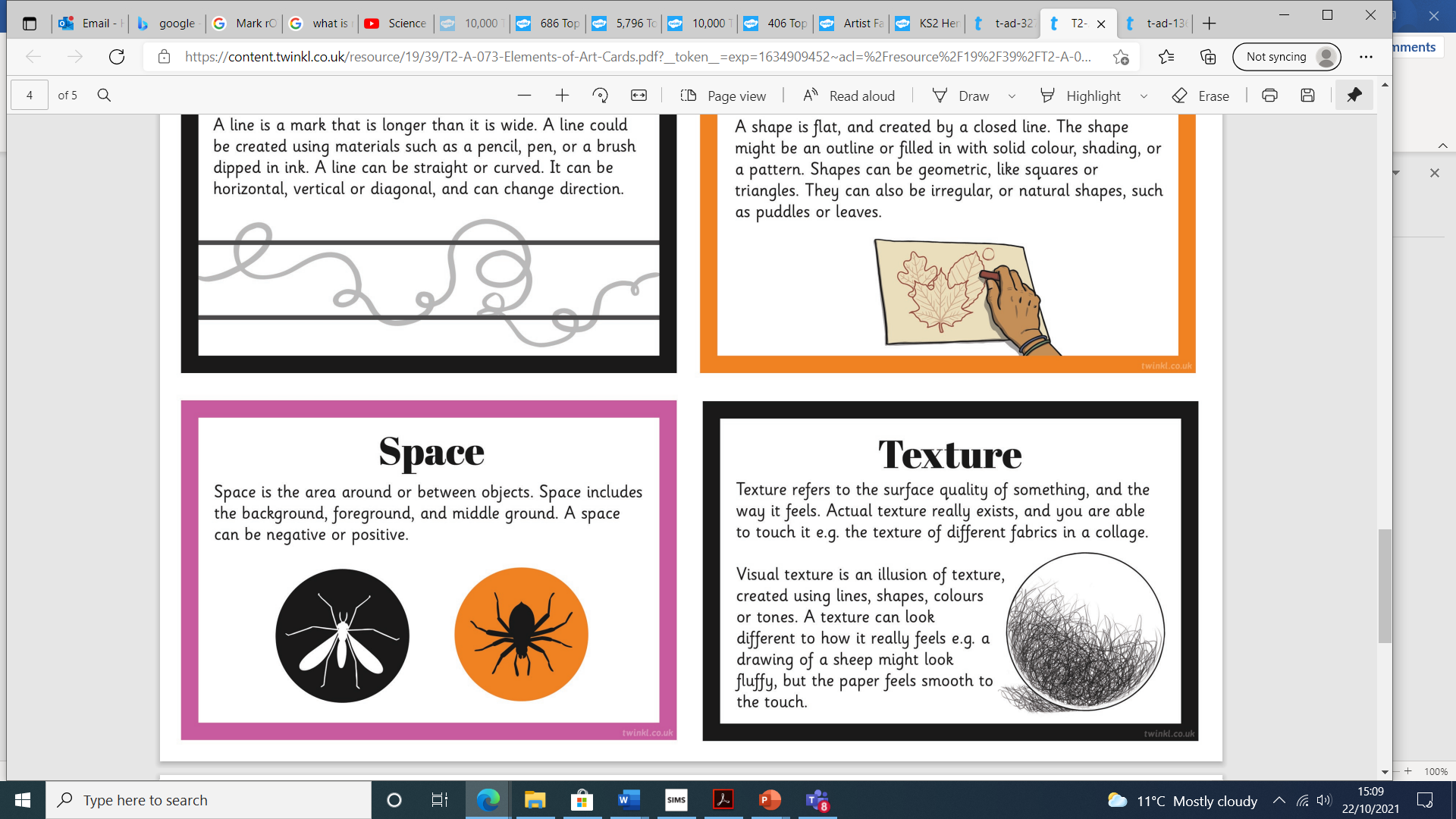 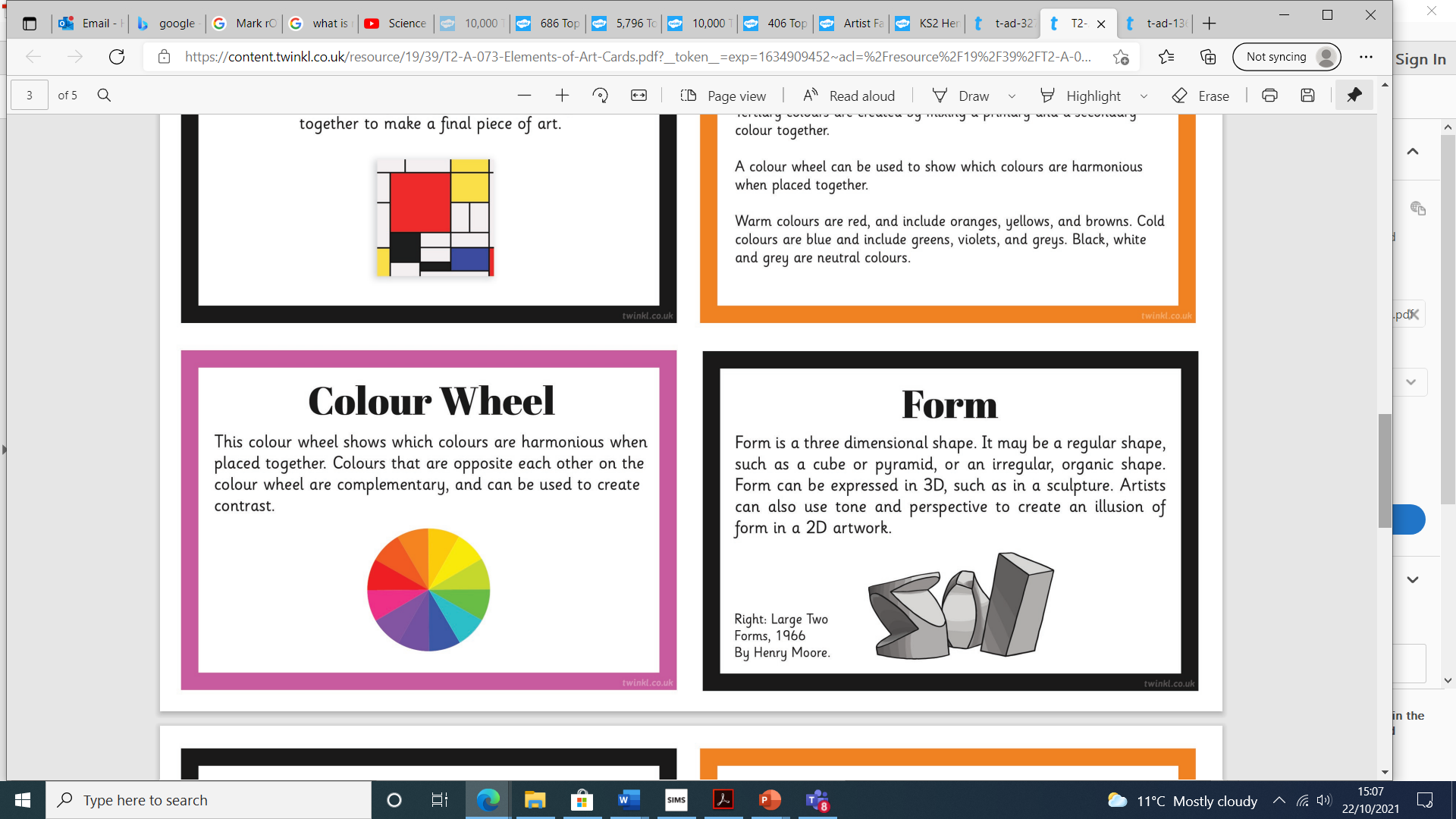 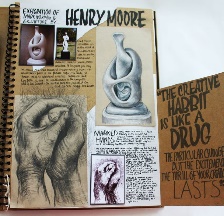 St Julie Catholic Primary School - ArtSt Julie Catholic Primary School - ArtSt Julie Catholic Primary School - ArtART – SUMMER TermYear: 5Unit Title:  Drawing/Sculpture- Human form